Republic of the Philippines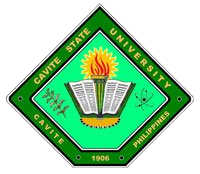 CAVITE STATE UNIVERSITYCavite College of Arts and TradesCvSU-CCAT CampusRosario, Cavite		(046) 437-9505 to 9508 cvsu.rosario@gmail.comNovember 27, 2015DR. JOSE P. LISAMACampus AdministratorSir:	I wish to apply for an oral review of my thesis outline entitled ‘Development and Evaluation of a Solar Dryer for Tinapa Processing’ on November 30, 2015 at the Audio-visual Room of the Department of Computer Studies. 	Thank you.       Sincerely yours,[AUTHOR 1, FN MI. LN]							[AUTHOR 2, FN MI. LN][AUTHOR 3, FN MI. LN]Recommending Approval:DIANE P. ARAYATA	                    		   DANIEL A. VILLANUEVA                Adviser				           Date	   Technical Critic	           		 DateCHRISTOPHER G. ESTONILO                   	   CHRISTOPHER G. ESTONILO	Unit Research Coordinator	           Date	   Department Chairperson      	              DateGEE JAY C. BARTOLOME                   	   MARILOU P. LUSECO, MAT	Coordinator, Research Services	           Date	   Director, RECETS	       	              DateApproved: JOSE P. LISAMA, Ed. D.Campus Administrator		           DateNote: Indicate the entitlement of the signatories, such as MIT, MAT, EdD, PhD, MSE, etc.at the end of the            names. Remove this footnote before printing. 